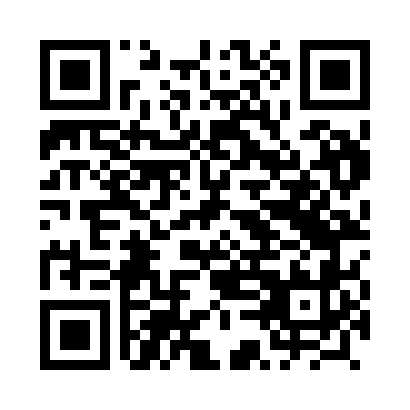 Prayer times for Liniewo, PolandMon 1 Apr 2024 - Tue 30 Apr 2024High Latitude Method: Angle Based RulePrayer Calculation Method: Muslim World LeagueAsar Calculation Method: HanafiPrayer times provided by https://www.salahtimes.comDateDayFajrSunriseDhuhrAsrMaghribIsha1Mon4:116:1912:515:177:249:242Tue4:086:1612:515:187:269:263Wed4:056:1412:505:197:289:294Thu4:016:1212:505:217:299:315Fri3:586:0912:505:227:319:346Sat3:556:0712:495:237:339:377Sun3:516:0412:495:257:359:398Mon3:486:0212:495:267:379:429Tue3:455:5912:495:277:399:4510Wed3:415:5712:485:297:419:4811Thu3:385:5512:485:307:429:5012Fri3:345:5212:485:317:449:5313Sat3:315:5012:485:337:469:5614Sun3:275:4812:475:347:489:5915Mon3:235:4512:475:357:5010:0216Tue3:205:4312:475:367:5210:0517Wed3:165:4012:475:387:5410:0818Thu3:125:3812:465:397:5610:1119Fri3:085:3612:465:407:5710:1520Sat3:045:3412:465:417:5910:1821Sun3:015:3112:465:438:0110:2122Mon2:575:2912:465:448:0310:2523Tue2:525:2712:455:458:0510:2824Wed2:485:2512:455:468:0710:3225Thu2:445:2212:455:478:0910:3526Fri2:405:2012:455:498:1010:3927Sat2:355:1812:455:508:1210:4328Sun2:335:1612:455:518:1410:4729Mon2:325:1412:445:528:1610:4830Tue2:325:1212:445:538:1810:49